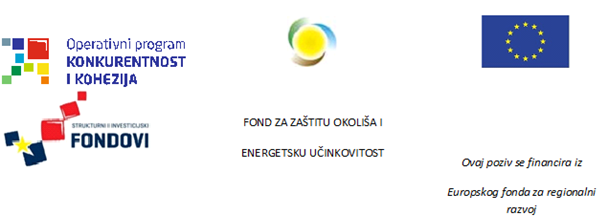 PROJEKT: IZRADA DOKUMENTACIJE ZA ENERGETSKU OBNOVU ŠKOLEMinistarstvo graditeljstva i prostornog uređenja objavilo je natječaj za Pilot projekt „Energetska obnova zgrada i korištenje obnovljivih izvora energije u javnim ustanovama koje obavljaju djelatnost odgoja i obrazovanja“.Naša se škola prijavila na Poziv na dostavu projektnih prijedloga iz Operativnog programa „Konkurentnost i kohezija 2014.-2020.“ koji je namijenjen javnim ustanovama koje obavljaju djelatnost odgoja i obrazovanja radi promicanja energetske učinkovitosti i obnovljivih izvora energije.NAZIV PROJEKTA: Izrada projektne dokumentacije za energetsku obnovu zgrade i dvorane Osnovne škole Mate Lovraka, Županja – Referentni broj Ugovora o dodjeli bespovratnih sredstava – KK.04.2.1.01.0121; Operativni program „Konkurentnost i kohezija“ 2014.-2020.; Prioritetna os 4: Promicanje energetske učinkovitosti i obnovljivih izvora energijeInvesticijski prioritet 4c: Podupiranje energetske učinkovitosti, pametnog upravljanja energijom i korištenje obnovljivih izvora energije u javnoj infrastrukturi, uključujući javne zgrade te u stambenom sektoruSpecifični cilj 4c1: Smanjenje potrošnje energije u zgradama javnog sektoraKorisnik: OSNOVNA ŠKOLA MATE LOVRAKA, ŽUPANJAKRATKI OPIS PROJEKTA: Glavni projekt bit će izrađen temeljem Zakona o gradnji („Narodne novine“, broj 153/13) i ostalih podzakonskih akata sa svim potrebnim propisanim sadržajima.Glavni projekt će detaljno opisati predviđene mjere energetske učinkovitosti i njihovu provedbu na postojećem objektu.Glavni projekt uključivat će i izradu elaborata ušteda energije s prikazom postojećeg i novog stanja kojim će se računski dokazati da će predviđene mjere energetske učinkovitosti rezultirati uštedom energije za grijanje/hlađenje na godišnjoj razini (kWh/god) od najmanje 20%. Glavni projekt i elaborati bit će izrađeni sukladno Dodatku 1.1. Popis tehničkih uvjeta i mjera energetske učinkovitosti koje mogu biti predviđene glavnim projektom energetske obnove zgrada javnog sektora.CILJ PROJEKTA: Cilj Projekta je sufinanciranje projektne dokumentacije (glavnog projekta i pripadajućih elaborata) na temelju koje će se ostvariti ulaganja u energetsku obnovu s ciljem osiguranja uvjeta za smanjenje utroška energije i štetnih emisija CO2.OČEKIVANI REZULTAT PROJEKTA: Provedbom Projekta za izradu projektne dokumentacije za energetsku obnovu zgrade i dvorane Osnovne škole Mate Lovraka u Županji procjenjuje se smanjenje potrošnje toplinske energije za grijanje 20%, što je procijenjeno na osnovu Izvješća o provedenom energetskom pregledu i Energetskog certifikata za postojeće stanje predmetne zgrade.UKUPNA VRIJEDNOST PROJEKTA:  Ukupna vrijednost Projekta se određuje na 109.083,21 HRK. Ukupni prihvatljivi troškovi se određuju na 96.937,50 HRK kao što je utvrđeno u Dodatku 1.1. Opis i proračun Projekta, a u skladu s Općim uvjetima Ugovora. Dodjeljuju se bespovratna sredstva u iznosu od 96.937,50 HRK, što je najviši mogući iznos sufinanciranja ukupno utvrđene vrijednosti prihvatljivih izdataka Projekta navedenih u točki 3.2. Ugovora o dodjeli bespovratnih sredstava za projekte koji se financiraju iz Fondova u financijskom razdoblju 201.-2020.Iz EFRR-a financirati će se 82.396,88 HRK, što predstavlja 85% ukupno prihvatljivih troškova Projekta.Iz Fonda financirati će se 14.540,62 HRK što predstavlja 15% ukupno prihvatljivih troškova Projekta.RAZDOBLJE PROVEDBE PROJEKTA: od svibnja 2016. do studenoga 2016.godineKONTAKT OSOBA ZA VIŠE INFORMACIJA: Marijan Oršolić, ravnateljBROJ TELEFONA: 032/831-110BROJ FAKSA: 032/833-095E-MAIL: os.mlovraka.zu@os-mlovraka-zu.skole.hr POVEZNICA NA INTERNETSKE STRANICE:http://www.strukturnifondovi.hr/ http://os-mlovraka-zu.skole.hr/ http://www.fzoeu.hr/ 